Roxeth Primary SchoolHEADTEACHERSalary Range 18-24, Group 3 School, Outer London (£62,361 - £71,736)Required from September 2017Due to the planned retirement of our Headteacher the governors, staff and children of Roxeth Primary School are seeking an inspiring, enthusiastic and forward thinking leader to guide our successful and popular school through the continuing journey of transformation towards excellence. Visits by arrangement are warmly welcomed and encouraged. The pack is also available on the school website at http://www.roxethschoolharrow.org/For further details and to arrange a visit, please contact Mrs Lucy Strickland, Deputy Head on telephone number 020 8422 1344 or email the school on office@roxeth.harrow.sch.ukClosing date for applications:  23 January 2017 at 3 pm Visits available on: 16 December 2016, 6 January, 12 and 20 January 2017              Interviews to be held: 2 February 2017			Roxeth Primary School is committed to safeguarding and promoting the welfare of all its children and adheres to all guidance and legislation in the areas of safeguarding and child protection including the most recent publication KCSIE September 2016. The successful applicant will therefore only have the appointment confirmed once all relevant checks and references have been completed.The successful candidate will:We can offer you:Be an inspirational leader with a proven track record of raising standards and the drive to improve the school further to become outstandingPut the safety and wellbeing of all our children at the heart of the school’s activities Continue to develop a creative learning environment where children can find and develop their own talents and vocations Be able to demonstrate energy and enthusiasm to motivate, challenge and nurture staff Have the ability to work well in partnership with Hillview Nursery School and the other key stakeholders A vibrant and truly inclusive community where everyone is made welcome and valued Enthusiastic, engaging and well-behaved children with great expectationsHighly committed and supportive governors and parentsAn opportunity to lead a talented, dedicated and experienced staff An established network with other schools and the wider communitySupport and guidance in continuous development with Harrow School Improvement Partnership 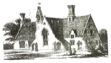 